																ANNEXURE B	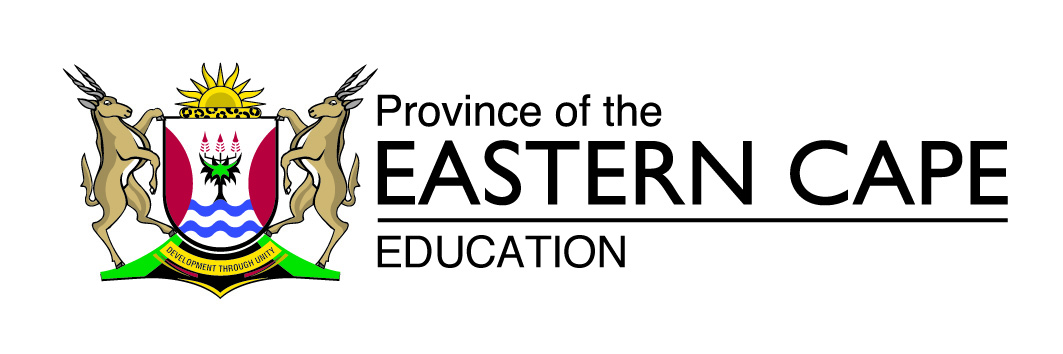 Assessment Instruction No 17 of 2015TEMPLATE FOR SCHOOLS TO DEVELOP 2015 ANA IMPROVEMENT PLAN FOR LANGUAGE AND MATHEMATICSSUBJECT: LANGUAGEKEY FINDINGSAREAS OF POOR PERFORMANCERECOMMENDED REMEDIAL STRATEGIES/ TEACHING HINTSRESPONSIBILITIESSMTs, TEACHERS & SERVICE PROVIDERSTIME FRAMES FOR IMPLEMENTATION(AS STIPULATED BY CAPS POLICY)e.g. Incorrect use of Conjunctions Teach language structure in context e.g. when reading a story or any reading text, the joining words should be identified in sentences.Term 1SUBJECT: MATHEMATICSKEY FINDINGSAREAS OF POOR PERFORMANCERECOMMENDED REMEDIAL STRATEGIES/ TEACHING HINTSRESPONSIBILITIESSMTs, TEACHERS & SERVICE PROVIDERSTIME FRAMES FOR IMPLEMENTATION(AS STIPULATED BY CAPS POLICY)e.g. lack of knowledge of basic number conceptsTeacher needs to have/develop number charts on the walls as well as flash cardsTeacherTerm 1